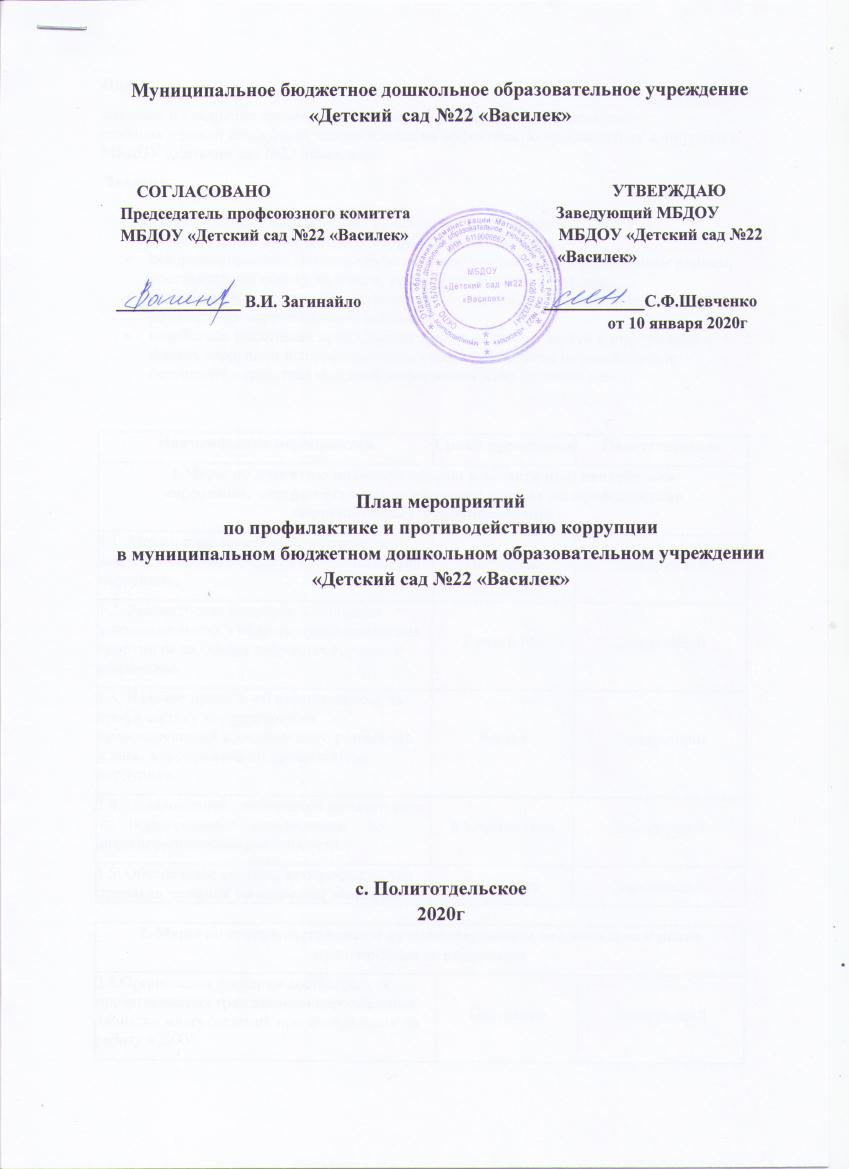 Цель: создание и внедрение организационно-правовых механизмов, нравственно-психологической атмосферы, направленных на эффективную профилактику коррупции в МБДОУ «Детский сад №22 «Василек» Задачи: разработка мер, направленных на обеспечение прозрачности действий ответственных лиц в условиях коррупционной ситуации; совершенствование методов обучения и воспитания детей нравственным нормам, составляющим основу личности, устойчивой против коррупции; разработка и внедрение организационно — правовых механизмов, снимающих возможность коррупционных действий; содействие реализации прав граждан и организации на доступ к информации о фактах коррупции и коррупциогенных факторах, а также на их свободное освещение в средствах массовой информации (сайт детского сада). Наименование мероприятияСроки проведенияОтветственный1.Меры по развитию правовой основы в области противодействия коррупции,  совершенствование кадровой работы  по профилактике коррупционных  правонарушений1.Меры по развитию правовой основы в области противодействия коррупции,  совершенствование кадровой работы  по профилактике коррупционных  правонарушений1.Меры по развитию правовой основы в области противодействия коррупции,  совершенствование кадровой работы  по профилактике коррупционных  правонарушений1.1. Мониторинг изменений действующего законодательства в области противодействия коррупции.ПостоянноЗаведующий1.2. Рассмотрение вопросов исполнения законодательства в области противодействия коррупции на Общих собраниях трудового коллектива.2 раза в годЗаведующий1.3. Издание приказа  об ответственном  за профилактику коррупционных правонарушений в детском саду, разработка плана   мероприятий по профилактике коррупции.АвгустЗаведующий1.4. Ознакомление   работников детского сада  с     нормативными    документами     по антикоррупционной деятельности.В течение годаЗаведующий1.5  Обеспечение системы прозрачности при принятии решений по кадровым вопросам.ПостоянноЗаведующий2. Меры по совершенствованию функционирования детского сада в целях предупреждения коррупции2. Меры по совершенствованию функционирования детского сада в целях предупреждения коррупции2. Меры по совершенствованию функционирования детского сада в целях предупреждения коррупции2.1.Организация проверки достоверности представляемых гражданином персональных данных и иных сведений при поступлении на работу в ДОУПостоянноЗаведующий2.2.Организация и проведение инвентаризации  имущества по анализу эффективности использования.Ноябрь-декабрьКомиссия по инвентаризации2.3.Проведение внутреннего контроля:- организация питания воспитанников;- соблюдение  прав всех участников образовательного процесса.ПостоянноЗаведующий2.4.Размещение  информации по антикоррупционной тематике на стенде в стенах детского сада и на сайте ДОУ:   ·        копия лицензии на правоведения образовательной  деятельности;      ·        свидетельство о государственной аккредитации;           ·        режим работы;·        план по антикоррупционной деятельности.ПостоянноЗаведующий, ответственный за ведение сайта2.5.Осуществление экспертизы жалоб и обращений граждан, поступающих через системы общего пользования (почтовый, электронный адреса, телефон) на действия (бездействия) заведующего  и сотрудников детского сада с точки зрения наличия сведений о фактах коррупции и организации их проверкиПо мере поступленияЗаведующий2.6.Проведение групповых и общих садовых родительских собраний с целью разъяснения политики детского сада в отношении коррупции.1 раз в годЗаведующий, воспитатели2.7.Проведение отчётов заведующего перед родителями воспитанников (родительский комитет)1 раз в годЗаведующий2.8.Инструктивные совещания работников ДОУ «Коррупция и ответственность за коррупционные деяния»В течение годаЗаведующий3. Меры по правовому просвещению и повышению антикоррупционной компетентности сотрудников, воспитанников  ДОУ и их родителей3. Меры по правовому просвещению и повышению антикоррупционной компетентности сотрудников, воспитанников  ДОУ и их родителей3. Меры по правовому просвещению и повышению антикоррупционной компетентности сотрудников, воспитанников  ДОУ и их родителей3.1. Организация и проведение в Международный день борьбы с коррупцией мероприятий, направленных на формирование нетерпимости в обществе к коррупционному поведению.Ежегодно10 декабряВоспитатели3.2. Изготовление памятки для родителей:  « Как противодействовать коррупции».СентябрьОтветственный за профилактику3.3. Организация участия всех работников детского сада в работе  по вопросам формирования антикоррупционного поведения.В течение годаЗаведующий3.4. Заседание родительского комитета по противодействию коррупции в ДОУМайОтветственный за профилактику3.5.Работа с педагогами:   круглый стол   «Формирование антикоррупционной и нравственно-правовой культуры»СентябрьЗаведующий,Воспитатели4. Обеспечение  доступа родителям (законным представителям)  к информации о деятельности ДОУ, установление обратной связи4. Обеспечение  доступа родителям (законным представителям)  к информации о деятельности ДОУ, установление обратной связи4. Обеспечение  доступа родителям (законным представителям)  к информации о деятельности ДОУ, установление обратной связи4.1. Информирование родителей (законных представителей) о правилах приема в Детский сад ПостоянноЗаведующий4.2. Проведение ежегодного опроса родителей воспитанников  ДОУ с целью определения степени их удовлетворенности работой ДОУ, качеством предоставляемых образовательных услуг.МартВоспитатели4.3. Обеспечение наличия в ДОУ уголка  питания, уголка  образовательных услуг с целью осуществления прозрачной  деятельности детского садаПостоянноЗаведующий4.4. Размещение на сайте ДОУ ежегодного публичного отчета заведующего  об образовательной  и финансово-хозяйственной деятельностимайЗаведующий, ответственный за ведение сайта5. Взаимодействие с правоохранительными органами5. Взаимодействие с правоохранительными органами5. Взаимодействие с правоохранительными органами5.1 Принятие мер по устранению нарушений антикоррупционного законодательства РФ, причин и условий проявления коррупции в образовательной системе, указанных в судебных актах, актах органов прокуратуры, представлениях правоохранительных органовПо мере поступленияАдминистрация ДОУ5.2 Информирование правоохранительных органов о выявленных фактах коррупции в сфере деятельности ДОУПри выявлении фактовАдминистрация ДОУ5.3 Оказание содействия правоохранительным органам в проведении проверок информации по коррупционным правонарушениям в образовательной системе.При выявлении фактов, постоянноАдминистрация ДОУ